                   MINUTES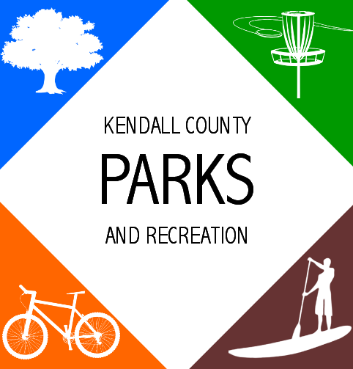                  Parks Advisory Board Meeting                 5:30 PM- August 23, 2022                 Ring Mountain Event Center                 716 FM 289 Comfort, TX 78013The Parks Advisory Board of Kendall County was called to order on Tuesday, September 28, 2021, at 1 PM, at the Ring Mountain Event Center, 716 FM 289 Comfort, TX 78013, with the following members present:Board Present:	Frederick Cook (Precinct 1)			Dale Bransford (Precinct 1)			Jonathan Piper (Precinct 1)			Brent Evans (Precinct 2)			Maritza Gonzalez-Cooper (Precinct 2)			Andrew Robinson (Precinct 4)			Brad Gessner (Precinct 4)Board Absent:	Jed Mazour (Precinct 2)			Patricia Ptak (Precinct 3)Staff Present:		Parks Director, Joe ReissigCall to OrderCall to order at 5:34 PM by Chair Maritza Gonzalez-CooperPublic CommentsNo one wished to address the Advisory Board.Approval of Minutes1. Adoption of MinutesMotion to adopt minutes from May 17, 2022 Andrew Robinson moved to approve the minutes, with Jonathan Piper seconding the motion. Passed by the following voters:Ayes: 	Chair of the Parks Advisory Board Maritza Gonzalez-Cooper, Vice Chair of the Parks Advisory Board Dale Bransford, Brent Evans, Brad Gessner, Jonathan Piper, Andrew Robinson, and Frederick Cook.Announcements/Reminders1. Parks Director Joe Reissig updated the board regarding recent personnel changes within the Parks Department.2. Parks Director Joe Reissig reminded the board of the upcoming term expirations for those on the board serving 1 year terms. Consideration and Action1. A motion was made by Brad Gessner and seconded by Jonathan Piper to switch to a bimonthly board meeting schedule, and passed with a 7-0 vote.Staff Reports1. Parks Director Joe Reissig informed the board of the fire that occurred at Joshua Springs Park and Preserve, and the damages that occurred with it.2. Parks Director Joe Reissig updated the board on the removal of the Old River Bend Road bridge at James Kiehl River Bend Park.3. Brent Evans updated the board on the Trust for Public Land survey and the upcoming bond election.4. Brad Gessner and Ben Eldridge updated the board on the Trails Committee Vision Plan.5. Maritza Gonzalez-Cooper updated the board on the application status for the 501c3 Kendall County Friends of the Parks.Future Agenda ItemsDiscussion and possible action to change verbiage in the Kendall County Parks Advisory Board bylaws.AdjournmentMotion to adjourn made by Brad Gessner and seconded by Jonathan Piper at 8:15 PM. 